Оглавление1.Пояснительная записка   Спортивная аэробика - молодой вид спорта, сформировавшийся на базе современного движения - аэробики. Спортивная аэробика, как вид спорта представляет собой некий синтез элементов гимнастики, акробатики, базовой аэробики и танцев.   Спецификой спортивной аэробики является наличие танцевальных связок и элементов разной направленности, ритмическая структура и координационная сложность выполняемых движений, заключающаяся в смене плоскостей в движениях руками, перемещениях со сменой направлений. Особенностями её преподавания на начальном этапе подготовки являются: большая интенсивность занятий по сравнению с другими видами гимнастики; направленность на развитие скоростно-силовых способностей, гибкости, выносливости, координационных способностей в общей и специальной физической подготовке; формирование умения сохранять динамическую осанку в процессе выполнения соревновательной композиции; формирование ритмических способностей; умения двигаться в соответствии со специфическими характеристиками музыкального сопровождения; артистическая подготовка.  Настоящая рабочая программа по спортивной аэробике  для муниципального бюджетного учреждения дополнительного образования  «Детско - юношеская спортивная школа «Вымпел»  г. Мегион разработана на основании части 1 статьи 34 Федерального закона от 04.12.2007 N 329-ФЗ "О физической культуре и спорте в Российской Федерации" (далее - Федеральный закон) (Собрание законодательства Российской Федерации, 2007, N 50, ст.6242; 2011, N 50, ст.7354; 2012, N 53 (ч.1), ст.7582) и подпункта 4.2.27 Положения о Министерстве спорта Российской Федерации, утвержденного постановлением Правительства Российской Федерации от 19.06.2012 N 607 (Собрание законодательства Российской Федерации, 2012, N 26, ст.3525; 2013, N 30 (ч.2), ст.4112; N 45, ст.5822; 2015, N 2, ст.491, N 18, ст.2711; 2016, N 28, ст.4741), и определяет условия и требования к спортивной подготовке в организациях, осуществляющих спортивную подготовку в соответствии с Федеральным законом.   При составлении настоящей программы использовались  нормативные требования по общей физической подготовке, специальной физической и технической подготовке спортсменов.         Программа разработана для детей, подростков в возрасте от 5 лет до 18 лет. Период программы  год.Цель  обучения:  оздоровление воспитанников путем занятий  спортивной аэробикой, приобщение к здоровому образу жизни.Задачи: начальное обучение техники спортивной аэробики; обеспечение физической подготовленности и освоение занимающихся,   техникой  спортивной аэробики;  развитие интереса и потребности к занятиям физической культуры; воспитание коммуникативных, моральных качеств воспитанников.Учебный материал программы представлен в разделах, отражающих тот или иной вид подготовки обучающихся: теоретическую, физическую, технико-тактическую, психологическую. Представлены разделы, в которых раскрывается содержание восстановительных мероприятий, проводимых в обязательном порядке, в пределах объема учебных часов, в зависимости от обучения, перечень основных мероприятий по воспитательной работе, а также контрольные и переводные нормативы.Организационно - методические указания:Занятия по спортивной аэробике могут проводиться с отступлением по возрасту в ту или иную сторону. Подготовка и обучение обучающихся строится на основе следующих методических положений: - использование общепедагогических (дидактических) принципов воспитывающего обучения: сознательности и активности занимающихся, наглядности, систематичности, доступности, индивидуализации, прочности и прогрессирования. - оптимальное соотношение (соразмерность) различных сторон подготовленности спортсмена в процессе обучения. - стремиться к тому, чтобы объем и интенсивность упражнений возрастали по мере улучшения физической подготовленности юных спортсменов. Отдавать предпочтение упражнениям динамического характера, приучая занимающихся к различному темпу их выполнения. - поиск средств, позволяющих решать одновременно насколько задач (например, сочетание физической и технической подготовки). - моделирование соревновательной деятельности в тренировочном процесс   Настоящая  программа адаптирована к работе в условиях Крайнего Севера и к условиям работы МБУ ДО «ДЮСШ «Вымпел» в г. Мегион. Изменение количества часов в учебном плане обосновано спецификой работы в условиях Крайнего севера, связано с выездом детей в летний период и более длинным по продолжительности отпуском тренера-преподавателя.      Основными показателями выполнения программных требований, по уровню подготовленности обучающихся являются: выполнение контрольных нормативных требований по общей и специальной подготовке. Цель программы: увеличение двигательной активности детей дошкольного и школьного возраста, формирование устойчивого интереса к занятиям физической культурой, к здоровому образу  жизни,  содействие всестороннему развитию личности ребенка посредством формирования физической культуры и подготовка к переходу на этап спортивной подготовки. Настоящая программа разработана на основе практических рекомендаций по составлению образовательных программ. Выполнение программы обеспечивает решение следующих взаимосвязанных задач:Оздоровительные задачи:укрепление здоровья и гармоничное развитие всех органов и систем организма детей, повышение работоспособности обучающихся развитие и коррекция двигательных качеств;повышение физической и умственной работоспособности;обучение приемам саморегуляции организма (дыхательные упражнения, упражнения на расслабление, приемы самомассажа, изучение вариантов закаливания);снижение заболеваемости.Образовательные задачи:изучение упражнений развивающего характера;ознакомление с техникой выполнения комплекса упражнений;знакомство и изучение основ гигиены,  медицины, физической культуры и спорта;формирование у обучающихся навыков здорового образа жизни;Воспитательные задачи:развитие эмоционально-волевой сферы обучающихся; формирование потребности в здоровом образе жизни; содействие развитию познавательных интересов, творческой активности и инициативы;и аэробики;социализация детей и подростков.Развивающие задачи:развитие основных физических качеств: силы, ловкости, скорости, выносливости, быстроты реакции, гибкости.Настоящая программа состоит из двух частей.Первая часть программы - нормативная, которая включает в себя количественные рекомендации по группам занимающихся, теоретической, общефизической подготовке, специальной физической.Вторая часть программы - методическая, которая включает учебный материал по основным видам подготовки, его распределение по часам я и в годичном цикле, рекомендации по объему тренировочных и соревновательных нагрузок, содержит практические материалы и методические рекомендации по проведению учебно-тренировочных занятий, организации медико-педагогического и психологического контроля и управления.2.Нормативная часть программы2.1.Общая характеристика системы подготовки обучающихся   В программе выделен один этап спортивной подготовки – спортивно-оздоровительный этап. На этом этапе осуществляется физкультурно-оздоровительная и воспитательная работа, направленная на разностороннюю физическую подготовку, овладение основами техники спортивной аэробики, выполнение контрольных нормативов.   Любой образовательный процесс строится на основе общеизвестных дидактических педагогических принципов, в соответствии с нормативными требованиями к учебно-тренировочной нагрузке и предполагает строгое регламентирование соотношения тренерско-преподавательского состава и численности обучающихся в группе.         На спортивно-оздоровительный этап     зачисляются обучающиеся, не имеющие медицинских    противопоказаний (имеющие письменное разрешение врача-педиатра).         На спортивно-оздоровительном этапе осуществляется физкультурно-оздоровительная и воспитательная работа, направленная на улучшение физического развития, укрепления здоровья, овладение основами техники выполнения физических упражнений, разностороннюю физическую подготовку. Возраст обучающихся 5-18  лет.        Учебный процесс организован с соблюдением гигиенических требований к условиям обучения СанПиН 2.4.4.3172-14 «Санитарно-эпидемиологические требования к устройству, содержанию и организации режима работы образовательных организаций дополнительного образования детей».       Учебно-тренировочные занятия проводятся в 2 смены. Между сменами устраивается перерыв (1 час) для проветривания и уборки помещений. Перерыв между занятиями в общеобразовательной школе и посещением Учреждения не менее часа. Продолжительность одного учебно-тренировочного занятия составляет в количестве 40 минут (академический час) с организацией перерывов: между учебно-тренировочными занятиями  выдержан 10-минутный интервал. Начало занятий 08:00, окончание 20:00. После 20:00 занимаются обучающиеся старше 18 лет.  Продолжительность одного учебно-тренировочного занятия для детей 5-6 лет составляет 30 минут, 10 минут каждого академического часа – отдых в виде игр.                2.2.Содержание работы по этапам подготовкиПодготовительный этапПривлечение максимально возможного количества к систематическим занятиям спортивной аэробикой.Формирование у обучающихся основ здорового образа жизни, гигиенической культуре и профилактика вредных привычек.Всестороннее гармоничное развитие личностных и физических качеств у обучающихся, укрепление их здоровья и закаливание организма.Освоение теоретических знаний из области физической культуры и избранного вида спорта – спортивная аэробика, формирование двигательных умений и навыков.Этап - предварительная подготовка Укрепление здоровья и гармоничное развитие функций организма занимающихся. Формирование правильной осанки и аэробного стиля (школы) выполнения упражнений. Разносторонняя общая физическая подготовка и начальное развитие всех специальных физических качеств. Специально - физическая подготовка - развитие умений ощущать и дифференцировать разные параметры движений.5. Начальная хореографическая подготовка - освоение простейших элементов классического, историко-бытового и народного танцев.7.  Начальная музыкально-двигательная подготовка - игры и импровизация под музыку с использованием базовых шагов аэробики.8. Привитие интереса к регулярным занятиям спортивной аэробикой, воспитание дисциплинированности, аккуратности и старательности.2.3Общие требования к организации учебно-тренировочной работы  На основании нормативной части программы в спортивной школе разрабатываются планы подготовки учебных групп и отдельных спортсменов с учетом имеющихся условий. Утверждение планов подготовки проводится на основании решения педагогического совета директором спортивной школы.1.   Возраст обучающихся определяется годом рождения и является минимальным для зачисления в учебные группы.  Установленная недельная учебно-тренировочная нагрузка является максимальной.  Количество установленных в отделении учебных групп является минимальным.  На период оздоровительно-спортивного лагеря наполняемость учебных групп и режим учебно-тренировочной работы устанавливаются в соответствии с наполняемостью и режимами работы специализированных классов.  В зависимости от уровня спортивной подготовленности обучающихся разрешается сокращение недельной нагрузки, но не более чем на 25%.Режим учебно-тренировочной работы и требования по физической и специальной подготовкеМодель построения тренировки обучающихсяПрогнозируемый результатПо общей физической подготовке: в  течение года в соответствии с планом годичного цикла сдавать контрольные нормативы, соответствующие возрасту и году обучения (контрольные нормативы представлены в нормативной части программы).По специальной физической подготовке: выполнение на оценку специальных упражнений спортивной аэробики и сдача контрольных нормативов.По специальной физической подготовке:Знать и уметь выполнять основные элементы техники  в соответствии с программным материалом.По психологической подготовке:Соблюдение режима дня. Ведение дневника самоконтроля (детьми старшего возраста).Выполнение упражнений различной трудности, требующих проявления волевых качеств.По теоретической подготовке:Знать и уметь применять на практике программный материал, соответствующий году обучения.2.4. Учебный планУчебно-тренировочный процесс организуется в течение всего календарного года в соответствии с годовым календарным  планом, рассчитанным на 36 недель (216 часов).Основные формы организации тренировочного процесса:-групповые тренировочные занятия,-индивидуальные тренировочные занятия, проводимые с несколькими занимающимися, объединенными в команду для подготовки к участию в соревнованиях,-самостоятельная работа занимающихся по индивидуальным планам-участие в спортивно-массовых мероприятиях,-медико-восстановительные мероприятия.   План тренировочных занятий составлен в академических часах. В таблице  указано соотношение объемов обучения по предметным областям по отношению к общему объему учебного плана.3. Методическая часть     Учебно-тренировочные занятия по спортивной аэробике могут проводиться с отступлением по возрасту в ту или иную сторону.  Продолжение занятий в спортивной школе и перевод обучающихся на следующий этап обучения осуществляется по решению педагогического  совета и оформляется приказом директора.   Подготовка спортсменов строится на основе следующих методических положений:- Использование общепедагогических (дидактических) принципов воспитывающего обучения: сознательности и активности обучающихся, наглядности, систематичности, доступности, индивидуализации, прочности и прогрессирования;Целевая направленность к мастерству путем неуклонного роста объема средств общей и специальной подготовки, соотношения между которыми изменяются из года в год в сторону увеличения объема специальной подготовки;Оптимальное соотношение (соразмерность) различных сторон подготовленности спортсмена в процессе многолетнего обучения;Стремиться к тому, чтобы объем и интенсивность упражнений возрастали по мере улучшения физической подготовленности юных спортсменов. Отдавать предпочтение упражнениям динамического характера, приучая обучающихся к различному темпу их выполнения,Поиск средств, позволяющих решать одновременно несколько задач (например: сочетание физической и технической подготовки);Моделирование соревновательной деятельности в тренировочном процессе;    Теоретическая подготовка - формирование у обучающихся специальных знаний, необходимых для успешной деятельности в спортивной аэробике, осуществляется в ходе практических занятий и самостоятельно.      3.1 Программный материал занятий в спортивно-оздоровительных группах.                                           3.1.1 Теоретическая часть1. Физическая культура и спорт в России и мире.   Принципы физической подготовки по спортивной аэробике. Успехи российских спортсменов на международной арене. 2. История развития спортивной аэробики.История зарождения спортивной аэробики в мире, России. 3. Краткие сведения о строении и функциях организма.   Общие сведения о строении организма человека. Двигательный аппарат. Сведения о кровообращении, состав и значение крови. Сердце и сосуды. Органы пищеварения. Органы выделения.4. Гигиенические знания и навыки   Гигиена – отрасль медицины, изучающая влияние разнообразных факторов внешней среды на здоровье человека, его работоспособность и продолжительность жизни. Значение состояния воздуха в жилых, учебных, спортивных помещениях. Рациональное питание. Гигиена сна. Уход за кожей, полостью рта. Вред курения, алкоголя, наркотиков. Правила и приемы закаливания солнцем, воздухом, водой. Значение утренней зарядки, тренировки. Режим, значение режима спортсменов в период тренировок и при участии в соревнованиях.5. Врачебный контроль, самоконтроль   Показания и противопоказания к занятиям спортом. Самоконтроль. Его значение и содержание. Объективные данные самоконтроля: вес, динамометрия, спирометрия, пульс, частота и ритм дыхания, потоотделение. Субъективные данные самоконтроля: самочувствие, сон, аппетит, настроение, работоспособность, болевые ощущения, нарушение режима. Утомление, переутомление, перетренировка, их признаки и меры предупреждения. Значение систематических занятий физической культуры и спортом для улучшения здоровья, физической подготовленности.6. Психологическая подготовка. Морально-волевой облик спортсмена.   Воспитание морально-волевых качеств в процессе занятий спортивной аэробикой: патриотизма, сознательности, дисциплинированности, инициативы, трудолюбия, чувства коллективизма, уважения к старшим, смелости, выдержки, решительности, настойчивости. 7. Оборудование и инвентарьЗал. Размеры. Инвентарь. Уход и бережное отношение к спортивным сооружениям, инвентарю. Правила поведения в спортсооружениях, на тренировках. Соблюдение техники безопасности.3.1.2. Практическая частьОбщие требования безопасности учебно-тренировочных занятий1. Надеть спортивную форму и спортивную обувь с нескользкой подошвой.2. Проверить надежность установки и крепления спортивного оборудования, внешний осмотр инвентаря.3. Проверить состояние и отсутствие посторонних предметов на спортивной площадке.4.Тщательно провести разминку. Проветрить зал.5. Начинать занятия, делать остановки только по команде  /сигналу/ тренера.6. Строго выполнять правила проведения занятий.7. При падении необходимо сгруппироваться во избежание получения травмы.8. Внимательно слушать и выполнять команды /сигналы/ тренера – преподавателя.9. При возникновении неисправности спортивного оборудования и инвентаря,  прекратить занятия и сообщить об этом тренеру - преподавателю. Занятия продолжать только после устранения неисправности или замены спортивного оборудования и инвентаря.10. При получении обучающимся травмы немедленно оказать первую помощь пострадавшему, сообщить об этом руководителю учреждения, при  необходимости отправить пострадавшего в ближайшее лечебное учреждение.11. При возникновении пожара в спортивном зале немедленно эвакуировать обучающихся из зала через имеющиеся эвакуационные выходы, сообщить о пожаре руководителю учреждения и в ближайшую пожарную часть, приступить к тушению пожара с помощью имеющихся первичных средств пожаротушения.12. Убрать в отведенное место спортивный инвентарь и провести влажную уборку спортивного зала.13. Тщательно проветрить спортивный зал.14. Снять спортивную одежду и спортивную обувь и принять душ или вымыть лицо и руки с мылом.Программный материал для практических занятий   Строевые упражнения. Понятия строй, шеренга, колонна, ряд, направляющий, замыкающий, интервал, дистанция.   Предварительная и исполнительная команды. Повороты направо, налево, кругом, полоборота. Расчет.    Построение в одну шеренгу и перестроение в две шеренги; построение в колонну по одному и перестроение в колонну по два.   Движение строевым и походным шагом. Обозначение шага  на месте и в движении. С движения вперед обозначение шага на месте. Остановка. Движение бегом. Переходы с бега на шаг, с шага на бег. Повороты в движении (налево, направо). Перемена направления, захождение плечом. Границы площадки, углы, середина, центр. Движение в обход. Противоходом налево, направо. Движение по диагонали, змейкой. Перестроение из колонны по одному в несколько колонн поворотом в движении. Размыкание шагами (приставные, шаги галопа), прыжками. Общая физическая подготовкаУпражнения без предмета.Для рук: поднимание и опускание рук вперед, вверх, назад, в стороны; движения прямыми и согнутыми руками в различном темпе; круги в лицевой, боковой, горизонтальной плоскостях (одновременные, поочередные, последовательные), сгибание и выпрямление рук из различных положений, в разном темпе, с различными отягощениями, с преодолением сопротивления партнера, сгибание и разгибание рук в различных упорах (в упоре на стенке, на гимнастической скамейке, в упоре лежа; в упоре лежа, но с отведением ноги (поочередно правой и левой) назад при сгибании рук; то же но с опорой носками о гимнастическую  скамейку или рейку гимнастической стенки), и в висах (подтягивание в висе лежа, в различных хватах, в висе). Круги руками из различных исходных положений в лицевой и боковой плоскостях (одновременные, поочередные, последовательные) без отягощений и с отягощениями.Для шеи и туловища: наклоны, повороты, круговые движения головой и туловищем в основной стойке, в стойке ноги врозь, в стойке на коленях, сидя на полу (скамейке) с различными положениями рук и движениями руками с изменением темпа и амплитуды движений. Дополнительные (пружинящие) движения туловищем вперед, в сторону.      Наклоны с поворотами: наклоны вперед, назад, с поворотом туловища в различных стойках, в седе на полу, гимнастической скамейке.       Круговые движения туловищем: в стойке ноги врозь, в стойке на коленях ноги вместе, с набивными мячами (вес 1-3 кг) и другими отягощениями. Поднимание туловища из положения лежа на животе (спине) на полу (скамейке) без отягощений и с отягощениями, ноги закреплены на гимнастической стенке или удерживаются партнером. Поднимание туловища до прямого угла в седе и др. Удержание туловища в наклонах, в упорах, в седах с закрепленными ногами.Для ног: сгибание и разгибание стоп и круговые движения стопой. Полуприседы и приседы в быстром и медленном темпе; то же на одной ноге с одновременным подниманием другой вперед или в сторону (с опорой и без опоры).Выпады вперед, назад, в сторону, вперед наружу (и внутрь), назад- наружу (и внутрь). Пружинящие полуприседания в выпаде в сочетании с поворотом кругом. Прыжки на двух ногах, одной ноге, с одной ноги на другую, прыжки из приседа, прыжки через гимнастическую скамейку (сериями слитно, толчком обеими ногами или одной).Махи ногами с опорой руками о гимнастическую стенку и без опоры руками.Движения ногой в горизонтальной плоскости (из и.п. стойка на одной, другая вперед - к низу) в сторону, назад, в сторону, вперед (в различном темпе с увеличением амплитуды до 90 град, и более).Поднимание ног в различных исходных положениях: стоя, сидя, лежа, в висах, упорах; то же с отягощениями, преодолевая сопротивление амортизатора или партнера. Удержание ног в различных положениях (вперед, в сторону и назад). Встряхивание расслабленными ногами. Различные сочетания движений ногами с движениями туловищем, руками (на месте и в движении).Упражнения вдвоем: из различных исходных положений - сгибание и разгибание рук, наклоны и повороты туловища, перетягивания и др. (с сопротивлением, с помощью).Упражнения с предметами.С набивными мячами (вес 1-3 кг): поднимание и опускание мяча прямыми (согнутыми) руками вперед, вверх, в стороны; то же одной рукой; броски мяча вверх обеими руками и ловля его на согнутые руки; броски мяча снизу, от груди, сбоку, из-за головы обеими руками и ловля его; то же одной рукой; приседание и вставание с мячом в руках на двух или на одной ноге; прыжки через мяч; движения руками по дуге и кругу в различных плоскостях и направлениях, держа мяч двумя руками; наклоны, пороты и круговые движения туловищем из различных стоек, держа мяч перед собой, над головой, за головой.С гантелями (вес 0,5-1 кг): из различных исходных положений (руки вниз, вперед, в стороны) сгибание и разгибание одной руки; то же двумя руками; круговые движения руками в разных направлениях; различные движения туловищем (наклоны, пороты), приседания, подскоки и др. в сочетании различными движениями руками (гантели в обеих руках)Упражнения на снарядах.Гимнастическая скамейка: в упоре на скамейке - сгибание рук с поочередным подниманием ноги (правой левой); сидя на скамейке поднимание ног и наклоны туловища. Прыжки со скамейки вправо, влево, ноги врозь, ноги вместе.   Гимнастическая стенка, стоя лицом (боком, спиной). К стенке поочередные взмахи       ногами, стоя боком лицом к стенке, нога на 4-5 рейке -наклоны до касания руками пола, в  висе спиной к стенке на верхней рейке - поднимание согнутых и прямых ног, круговые  движения ногами, подтягивания и др., стоя боком или лицом к стенке -приседания на одной или обеих ногах.         Из стойки на одной, другая на рейке - наклоны вперед, назад, в стороны с захватом за          рейку или ногу с притягиванием туловища к ноге. Из положения лежа, зацепившись          носками за стенку - наклоны, повороты. Из упора стоя лицом к стенке прыжки ноги                врозь, вместе, согнув ноги назад и др.Упражнения из других видов спорта.      Легкая атлетика: ходьба с изменением темпа. Ходьба на скорость (до 200м). Чередование           ходьбы и бега. Семенящий бег. Бег по умеренно пересеченной местности в чередовании с ходьбой (5-10 мин). Бег с изменением скорости. Бег на короткие дистанции (30-60-100м.} с низкого и высокого старта.      Прыжки в длину с места и с разбега. Прыжки в высоту с места и с разбегаПодвижные и спортивные игры эстафеты с бегом и прыжками, преодолением препятствий, с ведением и передачей мяча, волейбол, баскетбол, бадминтон и др.Специальная физическая подготовкаУпражнения для развития амплитуды и гибкости.   Наклоны вперед, назад, в стороны (вправо, влево) с максимальным напряжением (из различных исходных положений - сидя, стоя, без опоры и с опорой). Наклоном назад мост на обеих ногах, на одной ноге. Шпагат, шпагат с различными наклонами вперед, назад, всторону и с различными движениями руками. Движения ногами (махи) в различных направлениях и с максимальной амплитудой; медленные движения ногами с фиксациейконечного положения в течение нескольких секунд. Упражнения вдвоем (с сопротивлением).   Сед с глубоким наклоном, голова опущена (держать 20-40с).    Различные виды ходьбы (с носка, на носках, с поворотом кругом, высоким, острым, перекатным, пружинными шагами)  и бега в чередовании с остановками на носках.Упражнения для развития скоростно-силовых качеств.  Различные прыжки со скакалкой с постепенным увеличением продолжительности и скорости прыжков; прыжки со скакалкой с постепенным сокращением времени па заданное количество прыжков (20 прыжков за Юс, за 8с, и т.д.). Различные эстафеты и игры с бегом и прыжками, используя скакалки и др. предметы.Из сомкнутой стойки на рейке гимнастической стенки, лицом к опоре, хватом руками на уровне груди - подъем на носки (на время: за 10с-15 раз, повторить серию 3-4 раза с интервалом отдыха 1-Чмин.), то же в стойке ноги вместе носки врозь. Пружинный шаг (10-15с), пружинный бег (20-45с). Приседания с отягощениями, с партнером, поднимание на носки (в одном подходе не более 5 раз, 3-4 подхода, темп быстрый, отдых 1мин.) Прыжки на месте и с продвижением на одной, двух ногах (высоту прыжка постепенно увеличивать), то же через препятствие (высоту препятствия постепенно увеличивать). Прыжки в высоту с места толчком двумя ногами и с разбега с доставанием предмета (подвешенные кольца, мячи). Прыжки с предметами в руках. Прыжки из глубокого приседа. Прыжки толчком двумя на гимнастическую скамейку и со скамейки (лицом, боком к скамейке). Прыжки толчком двумя ногами, одной ногой, с одной ноги на другую через несколько скамеек. Прыжки в глубину с высоты 3()-40см. в темпе, отскок на жесткую опору и на поролон (в одной серии 3-4 прыжка, 5-6 серий, отдых I мин.).Упражнения для развития координации движений.Выполнение небольших комбинаций (без музыки и под музыку), включающие базовые шаги и различные перемещения спортивной аэробики в сочетании с различными движениями руками.Выполнение  отдельных элементов в усложненных условиях (без зрительной ориентировки, на уменьшенной площади опоры).Изучение  техники элементов спортивной аэробикиБазовые шаги (для всех групп):ходьба: утрированная ходьба, при которой вес тела переносится с одной ноги на другую;подъем колена: движение выполняется стоя, при этом одна нога сгибается в колене и поднимается, а другая остается на полу (неап);выпад: перенос тяжести тела на ногу, широко выставленную вперед и согнутую в колене, другая нога прямая, стопа на полу (ланч);бег: движение, при котором вес тела переносится с одной ноги на другую попеременно скачками. Выполняется на месте или с продвижением.прыжки ноги врозь - вместе:из основной стойки толчком двумя, прыжок ноги врозь с приземлением в и. п. (аэрджек)из исходного положения основная стойка толчком двумя прыжок ноги врозь с приземлением в полуприсед ноги врозь. Толчком двумя вернуться в и. п. (джек)«скип»: движение начинается с прыжка на одной ноге с последующем скачком на этой же ноге, в то время как свободная нога сгибается и выпрямляется вперед.махи ногами: выполняются поочередно.Разнообразные виды передвижения:Ту-степ: шаг правой вперед, приставить левую, шаг правой вперед. Следующий шаг начинать с левой ноги (ритм 1 и 2 - раз и два). Полька: шаг правой вперед, приставить левую, шаг правой вперед, под скок на правой. Следующий шаг начинать с левой ноги (ритм - раз и два и).Скоттиш: шаг правой вперед, шаг левой вперед, шаг правой вперед, подскок на правой, Следующий шаг начинать с левой ноги, (ритм - раз, два, три, четыре).Подскок: шаг правой вперед, подскок на правой. Следующий шаг начинать с левой ноги (ритм - раз и).Скольжение: шаг правой в сторону, приставить левую. Следующий шаг начинать с левой ноги (ритм - раз и).Галоп: шагом правой, толчком правой прыжок с приземлением на левую, выполняется вперед и в сторону (ритм - раз и ). пони: шаг правой вперед или в сторону, оттолкнуться носком левой ноги и в шаге приставить ее к правой. Следующий шаг- с левой ноги (ритм-раз )Ча-ча-ча: шаг правой вперед, шаг левой назад, шаг правой на месте, шаг левой на месте, шаг правой на месте. Следующий шаг с левой ноги (ритм - раз, два, три и четыре).Чарльстон: шаг правой вперед, приставить левую вперед, шаг левой на зад, приставить правую назад. Следующий шаг с левой ноги (ритм -раз, два, три, четыре).Скрестный шаг: шаг правой в сторону, левую ставить за правую, шаг правой в сторону, приставить левую к правой (ритм - раз, два, три, четыре).Прыжки на месте и с продвижением в различных направлениях на од ной ноге, сгибая другую назад и разгибая вперед - к низу или в сторону - к низу.Специальная техническая подготовкаТаблица №1Таблица №2.Упражнения на развитие осанки.Различные виды ходьбы (с носка, на носках, с поворотом кругом, острым перекатным, пружинным шагом) и бега в чередовании с остановками на носках; прыжки толчком двумя с поворотом на 180-360град.Упр. «Черепаха»Установка: Сидим на стуле, нас привязали к спинке стула.И.П. сидя на коврике, ноги вытянуты вперёд, носки вытянуты, руки лежат на коврике по сторонам, спина прямая, плечи расправлены. На 4 счёта плечи собираются вперёд, голова опускается в низ, но спина не наклоняется (черепаха влезла в свой панцирь), на следующие 4 счёта возвращаемся в исходное положение; упражнение «коробочка». Упражнение «кошка»,  «лодочка», «мячик»: с начало подъём верхний части туловища, затем нижней части и одновременно.Упражнения на развития гибкости.   Наклоны вперёд, назад, в сторону(вправо, влево) с максимальным напряжении(из различных положений – сидя, стоя, без опоры и с опоры). Наклоном назад мост на обеих ногах и на одной ноге. Шпагат, шпагат с различным наклонами вперёд, назад, в сторону с различными движениями руками. Движение ногами (махи) в различных направлениях и с максимальной амплитудой; медленными движения ногами с фиксацией конечного положения в течение нескольких секунд. Сед с глубоким наклоном, голова опущена ( держать 20-40 с.), Упражнения на развитие подвижности стопы: И.П. сидя на полу, спина прямая, ноги вытянуты вперёд, 6 поз. На раз – вытянуть носки, пятки прижаты к полу, стремимся пальцами коснуться пола, на два носки на себя (поочерёдно, одновременно, по кругу).   Выполнение упражнений в парах: «лягушка», «бабочка», «складочка», упр. для растяжки мышц ног: И.П. дети в паре сидят друг напротив друга, ноги 1партнёра упираются в щиколотку второго, руки сцеплены. На раз – два первый медленно ложится назад, упираясь в ноги партнёра, на следующие 4 счёта фиксируют положение, на следующие 2 счёта возвращаются в исходное положение.Элементы классического танца.Полуприседание (деми плие) в 1, 2, 4, 5 позициях;Приседание (гран плие) в 1, 2, 4, 5 позициях;Выставление ноги на носок (батман тандю) в различном темпе;Махи ногами на высоту 45 град. (батман тандю жете);Круги ногой по полу (рон де жамб портер);Подъём на полупальцы (релеве);Махи ногами на 90 градусов и выше в 3 и 5 позициях ( гран батман жете);Махи ногами вперёд-назад (гран батман жете балансе);Поднимание ноги вперёд, в сторону, назад в 3 и 5 позициях (батман девелопе).Примерная структура учебно-тренировочного занятия Подготовительная часть:I.Фрагмент - упражнения по "кругу": - спортивные виды ходьбы и бега (с носка, на носках, на пятках, в приседе, бег с высоким подниманием бедра, с захлестыванием голени);- специфические формы ходьбы и бега (мягкий, перекатный, пружинный, высокий, острый, широкий);- танцевальные шаги, соединения.II.Фрагмент - упражнения у опоры и на середине:- общеразвивающие упражнения, преимущественно для развития подвижности в суставах ног - голеностопных, коленных и тазобедренных ("снизу-вверх") и туловища - шеи, плечевых суставов, грудного и поясничного отдела позвоночника ("сверху вниз");- хореографические упражнения (элементы классического тренажа): плие, батманы тандю, рон де жамб пар тер, батманы, фондю, гран батман жете.Фрагмент - упражнения на середине:- упражнения для рук: классические, специфические, народно-характерные, современные;- упражнения в равновесии;- повороты на двух и одной;IV.Фрагмент - прыжки:- упражнения на развитие прыгучести (маленькие прыжки);- амплитудные прямые прыжки (открытый, шагом, касаясь)Основная часть:V.   Фрагмент – специально-двигательная подготовка (освоение базовых шагов аэробики в сочетании с различными движениями руками).VI.  Фрагмент – изучение и совершенствование техники элементов, соединений, частей и соревновательных комбинаций в целом.Заключительная часть:VII.  Фрагмент – общая физическая подготовка: упражнение на развитие силы мышц рук, брюшного пресса, спины и ног, на развитие общей и специальной выносливости (прыжковой, равновесной и др.)  VIII.Фрагмент – музыкально-двигательная подготовка: задания на согласование движений с музыкой, музыкальные игры и творческая импровизация.IX.Фрагмент – подведение итогов, домашнее задание, индивидуальные беседы, беседы с родителями.4.Восстановительные мероприятия   Успешное решение задач, стоящих перед спортивной школой в процессе подготовки юных спортсменов, невозможно без системы специальных средств и условий восстановления, которые решаются в ходе отдельных тренировочных занятий, соревнований. В интервалах между занятиями и соревнованиями, на отдельных этапах годичного цикла подготовки.   Система профилактико - восстановительных мероприятий носит комплексный характер и включает в себя средства психолого - педагогического и медико-биологического воздействия.Педагогические средства восстановления:Рациональное распределение нагрузок в макро -,мезо - и микро-циклах.Создание четкого ритма и режима учебно-тренировочных занятий.Рациональное построение учебно-тренировочных занятий.Использование разнообразных средств и методов тренировки, в том числе и       нетрадиционных.Соблюдение рациональной последовательности упражнений, чередование нагрузок по направленности.Индивидуализация тренировочного процесса.Адекватные интервалы отдыха.Упражнения для активного отдыха. На расслабление и восстановление дыхания.Корригирующие упражнения для позвоночника и стопы.дни профилактического отдыха. Психологические средства восстановления.Организация внешних условий и факторов тренировки.Формирование значимых мотивов и благоприятных отношений к тренировкам.Переключение внимания, мыслей и самоуспокоение, самоодобрение и      самоприказы.Идеомоторная тренировка.Психорегулирующая тренировка.Отвлекающие мероприятия: чтение книг, слушание музыки, экскурсии, посещение музеев, выставок, театров.Гигиенические средства восстановления.Рациональный режим дня.Ночной сон не мене 8-9 часов в сутки, дневной сон (1 час) в период интенсивной подготовки к соревнованиям.Тренировки преимущественно в благоприятное время суток: после 8 и до 20 часов. Тренировки в неблагоприятное время суток с целью волевой подготовки допустимы и целесообразны в подготовительном периоде.Сбалансированное 3-4 разовое рациональное питание по схеме: завтрак-20-25 %, Обед - 40-45%, ужин-20-30% суточного рациона.Использование специализированного питания: витамины, питательные смеси, соки, спортивные напитки во время приема пищи, до и во время тренировки.Гигиенические процедуры.Удобная обувь и одежда.Физиотерапевтические средства восстановления.Душ; теплый (успокаивающий), контрастный и вибрационный (возбуждающий).Ванны: хвойная, жемчужная, солевая.Бани 1-2 раза в неделю, парная и суховоздушная: при температуре 80-90 градусов 2-3 захода по 5-7 минут не позднее, чем за 5-7 дней до соревнований.Массаж: ручной, вибрационный, точечный, сегментарный, гидро (особенно эффективен в сочетании с гидропроцедурами).Спортивные растирки.                                              5.Педагогический  и врачебный контроль Педагогический контроль является основным для получения информации о состоянии и эффективности деятельности юных спортсменов. Он применяется для оценки эффективности средств и методов тренировки, для определения динамики спортивной формы и прогнозирования спортивных достижений. Задачи педагогического контроля - учет тренировочных и соревновательных нагрузок, определение различных сторон подготовленности обучающихся, выявление возможностей достигнуть запланированного результата, оценка их поведения на соревнованиях. Основными методами педагогического контроля являются педагогические наблюдения и контрольные испытания (тесты), характеризующие различные стороны подготовленности обучающихся (см.таблицу).            Врачебный контроль Основными задачами медицинского обследования является контроль за состоянием здоровья, привитие гигиенических навыков и привычки неукоснительного выполнения рекомендаций врача.                                   6.Условия реализации программыДля  реализации программы необходимо наличие материально-технического обеспечения.                   Материально-техническое обеспечение Материально-техническое обеспечение соответствует требованиям Федерального государственного стандарта по спортивной аэробике и представлено в таблицеСписок литературы1.Анисимова Т.Г. Формирование правильной осанки и коррекция плоскостопия у дошкольников. – Волгоград: Учитель, 2009.2.Вареник Е.Н. Занятия по физкультуре с детьми 3-7 лет. - М.: ТЦ Сфера, 2012. 3.Пензулаева Л.И. Оздоровительная гимнастика для детей 3-7 лет. М.: Мозаика - синтез, 20104.Пензулаева Л.И. Оздоровительная гимнастика. Комплексы упражнений. Для занятий с детьми 3-7 лет. - М.: Мозаика - синтез, 2014.15 5.Степаненкова Э.Я. Методика проведения подвижных игр. Пособие для педагогов для дошкольных учреждений. – М.: Мозаика - синтез, 2009. 6.Соломенникова Н.М. Формирование двигательной сферы детей 3-7 лет. – Волгоград: Учитель, 20117. Матвеев А.П., Физическая культура 1-4 классы [Текст] / А.П. Матвеев – М: Просвещение, 2009. – 32 с.8. Турлова Л.В., Программа по дисциплине «Ритмика» [Текст] / Л.В. Турлова– Троицкое,2008. – 12 с.9. Ковалёва Г.С., Логинова О.Б., Планируемые результаты начального общегообразования [Текст] / Г.С.Ковалёва, О.Б. Логинова.-2-е изд., - М.Просвещение, 2010. – 120 с.10. Асмолова А.Г., Как проектировать универсальные учебные действия вначальной школе [Текст] / А.Г. Асмолова – М: Просвещение, 201011.Одинцова И.Б., Аэробика, шейпинг, стретчинг, калланетика:современные методики. Рекомендации специалиста [Текст] / И.Б.Одинцова – М: Эксмо, 2003. 12. Бабенкова Е.А, Как помочь детям стать здоровыми. Методическое пособие Текст/Е.А. Бабенкова - М: Астрель, 2006. – 208 с.13. Глазырина Л.Д., Лопатик Т.А., Методика преподавания физической культуры 1-4 классы. Методическое пособие и программа [Текст] / Л.Д. Глазырина, Т.А. Лопатик-М:Владос, 2002. – 208 с.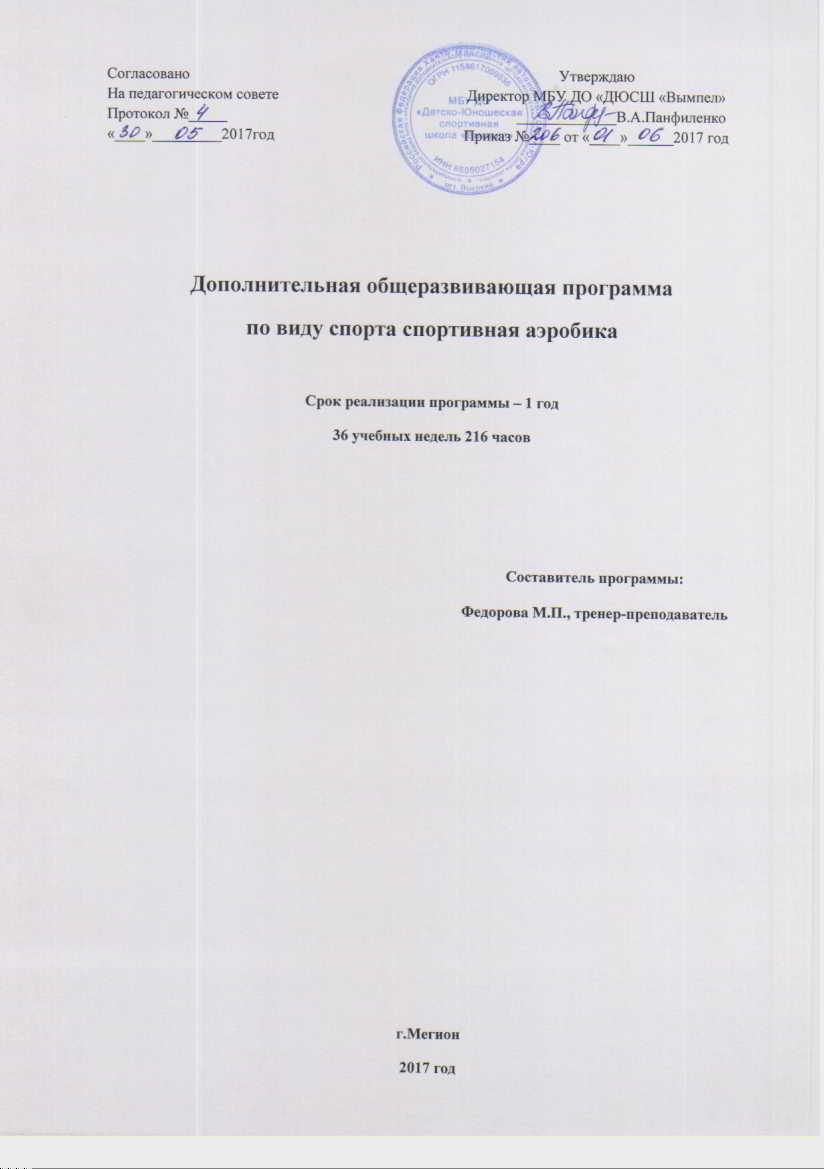 1.Пояснительная записка.32.Нормативная часть52.1.Общая характеристика системы подготовки обучающихся52.2.Содержание работы по этапам подготовки52.3. Общие требования к организации учебно-тренировочных занятий62.4Учебный план83.Методическая часть	83.1.Программный материал занятий на спортивно-оздоровительном этапе93.1.1.Теоретическая часть93.1.2Практическая часть9Общая физическая подготовка10Специальная физическая подготовка124.Восстановительные средства и мероприятия165.Педагогический и врачебный контроль186.Условия реализации программы187.Список литературы19Этап подготовкиГод обученияМинимальн. возраст для зачисленияМинимальн./максимальное число обучающихся в группеКол-во учебныхчасов в неделюТребования по физической и технической подготовкеСпортивно-оздоровительный этап1-й515-20до 6 часВыполнение нормативов  ОФП и СФПКомпоненты подготовкиСпортивно-оздоровительный этапСпортивно-оздоровительный этапСпортсменыНовички 5-17 лет, годные по состоянию здоровья и допущенные врачомНовички 5-17 лет, годные по состоянию здоровья и допущенные врачомГруппы подготовкиСпортивно-оздоровительная группаСпортивно-оздоровительная группаПедагоги Специалисты, обладающие соответствующей квалификациейСпециалисты, обладающие соответствующей квалификациейОсновные методы тренировкиИгровой, равномерный, повторныйИгровой, равномерный, повторныйФормы организации тренировочного процессаГрупповые учебные и учебно-тренировочные занятия комплексной направленностиГрупповые учебные и учебно-тренировочные занятия комплексной направленностиЦель подготовкиПривлечение детей к регулярным систематическим занятиям физической культурой и избранным видом спорта, формирование устойчивого интереса к занятиям спортивной аэробикойПривлечение детей к регулярным систематическим занятиям физической культурой и избранным видом спорта, формирование устойчивого интереса к занятиям спортивной аэробикойОсновные задачи по видам подготовки:Основные задачи по видам подготовки:Основные задачи по видам подготовки:- нравственное воспитание- теоретическая подготовка-психологическая подготовка- физическая подготовка- нравственное воспитание- теоретическая подготовка-психологическая подготовка- физическая подготовкаФормирование ценностного отношения к спорту; формирование нравственных качеств: трудолюбия, добросовестности, сознательности, дисциплинированности, организованности; воспитание чувства коллективизма и товарищества, культуры поведения-Формирование знаний о виде спорта, его месте и значении в системе физического воспитания, правилах соревнований, содержании и организации занятий по спортивной аэробике. -Формирование мотивации к занятиям спортивной аэробикой, воспитание волевых качеств-Укрепление здоровья и всесторонне физическое развитие на основе широкого применения  общеподготовительных упражнений Питание Питание Своевременное и разнообразноеСредства восстановленияСредства восстановленияПедагогические – прогулки, плавание, игры на свежем воздухе; физиотерапевтические – душ, баняМедицинское и научно-методическое обеспечениеМедицинское и научно-методическое обеспечениеЭтапное медицинское и педагогическое обследование физического развития и физической подготовленностиСистема контроля:- организации системы подготовкиСистема контроля:- организации системы подготовкиНаполняемость учебных групп, систематичность и посещаемость занятий- физической подготовки- физической подготовкиВыполнение контрольных нормативов по общей и специальной физической подготовке в соответствии с требованиями программы  Ожидаемые результатыОжидаемые результатыКомплектование учебных групп для следующего этапа подготовки; всестороннее гармоничное развитие детей, овладение основами спортивной аэробики, выполнение контрольных и переводных нормативовп/пРаздел подготовкиКол-во часов в годТеоретическая подготовка 22Общая физическая подготовка100Специальная физическая подготовка50Техническая подготовка40Контрольно-переводные испытания4Всего216 такты 
(восьмерки)общее название элементасчетыдвижения ногдвижения рук1.double step touch с правой1шаг правой вправоправая вперед1.double step touch с правой2приставить левую к правойруки согнуты перед грудью1.double step touch с правой3шаг правой вправолевая вперед1.double step touch с правой4приставить левую к правойруки согнуты перед грудью1.toe tap5правая вправо на носокруки в стороны1.toe tap6приставить правуюруки вверх1.knee up7правое колено вверхсогнутые руки опускаются вниз к коленям, локти направлены в пол 1.knee up8правая на пол руки согнуты перед грудьютакты 
(восьмерки)общее название элементасчетыдвижения ногдвижения рук1.начало от
v-step1шаг правой в сторону-впередправая в сторону-вперед1.начало от
v-step2шаг левой в сторону-впередлевая в сторону-вперед1..3приставить правую к левойруки согнуты в локтях, прижаты к ребрам, локти направлены назад1.low kick4мах правой вверх (при движении вверх нога согнута в колене, достигнув уровня параллели с полом нога выпрямляется)выпрямить руки вперед1..5шаг правой назадсвободная работа рук как в марше1.marching6приставить левую к правойсвободная работа рук как в марше1.marching7шаг правой на местесвободная работа рук как в марше1.marching8шаг левой на местесвободная работа рук как в маршеРазвиваемое физическое качествоКонтрольные упражнения (тесты)Контрольные упражнения (тесты)Развиваемое физическое качествоЮношиДевушкиСкоростные качестваБег на 30 м (не более 6,9 с)Бег на 30 м (не более 7,2 с)Скоростно-силовые качестваПрыжок в длину с места (не менее 115 см)Прыжок в длину с места (не менее 110 см)Скоростно-силовые качестваПодъем туловища, лежа на спине за 30 с(не менее 12 раз)Подъем туловища, лежа на спине за 30 с(не менее 10 раз)КоординацияЧелночный бег 3x10 м (не более 10,4 с)Челночный бег 3x10 м (не более 10,9 с)СилаСгибание и разгибание рук в упоре лежа(не менее 7 раз)Сгибание и разгибание рук в упоре лежа(не менее 4 раз)ГибкостьНаклон вперед, колени выпрямлены(кисти рук на линии стоп)Наклон вперед, колени выпрямлены(кисти рук на линии стоп) N п/пНаименование оборудования, спортивного инвентаряЕдиница измеренияКоличество изделий требуется/имеется1.Доска информационнаяштук1/12.Зеркало (0,6x2 м)штук20/203.Коврик гимнастическийштук16/164.Мат гимнастическийштук10/105.Мяч набивной (медицинбол) от 1 до 5 кгкомплект3/66.Музыкальный центркомплект1/17.Рулетка 30 м металлическаяштук1/18.Скакалка гимнастическаяштук20/209.Скамейка для степ-упражнений (степ-платформа)штук16/1610.Станок хореографическийкомплект1/111.Стенка гимнастическаяштук3/4